Муниципальное общеобразовательное учреждение «Специальная (коррекционная) общеобразовательная школа-интернат № 4» города МагнитогорскаФОНД ОЦЕНОЧНЫХ СРЕДСТВ по текущей аттестации курса внеурочной деятельности «Занимательная математика» 5 классСоставители: Даниловская Ольга НиколаевнаКалашникова Елизавета ФатыховнаДушевская Маргарита ЮрьевнаМагнитогорск 2018ПАСПОРТ ФОНДА ОЦЕНОЧНЫХ СРЕДСТВ Фонд оценочных средств (ФОС) для контроля освоения курса «Занимательная математика» разработан в соответствии с рабочей программой курса внеурочной деятельности для 5 класса. Контроль и оценка результатов освоения курса осуществляется три раза в год в процессе выполнения тестовых заданий и написания эссе.Стартовая диагностика по курсу «Занимательная математика»5 классЦель контроля: определить степень сформированности основных компетенций, оценить качество подготовки обучающихся по изучаемым темам начальной школы. Инструкция: выполните задание и запишите ответ.Задание 1Сложили 111 тысяч, 111 сотен и 111 единиц. Что за число получилось? Ответ: Задание 2Может ли в каком-либо месяце быть 5 понедельников и 5 четвергов одновременно?Ответ: Если даже в месяце 31 день, то это составляет 4 полных недели и еще 3 дня. Если месяц начинается с понедельника, то он заканчивается в среду. А если месяц начинается в четверг, то он закончится в субботу. Получается, что 5 понедельников и 5 четвергов одновременно быть не может.)Задание 3Один насос за одну минуту выкачивает 1 т воды. За сколько минут 5 таких насосов откачают 5 т воды?Ответ: за 1 мин. Воды требуется выкачать в 5 раз больше, но и насосов работает в 5 раз больше, поэтому времени потребуется столько же.Задание 4Два летчика вылетели одновременно из одного города в районные пункты. Кто из них долетит до места своего назначения быстрее, если первому надо пролететь вдвое большее расстояние, но зато он летит в 2 раза быстрее, чем второйЗадание 5Сколько на чертеже треугольников?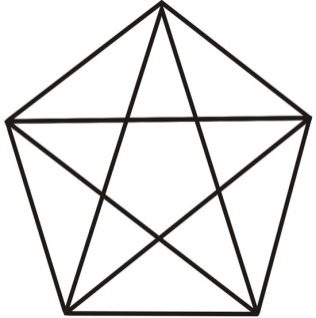 Ответ: Критерии оценивания работыКаждое задание оценивается в 1 балл. Диагностика считается выполненной, если набрано от 3 до 5 баллов. Диагностика считается не выполненной, если набрано менее 3 баллов.Промежуточный контроль по курсу «Занимательная математика»5 классЦель контроля: определить степень сформированности основных компетенций, оценить качество подготовки обучающихся по всем основным темам первого полугодия, изучаемым в 5 классе по курсу «Занимательная математика».Инструкция: в каждом вопросе из предложенных вариантов необходимо выбрать один или несколько правильных вариантов ответа из четырех предложенных.Тестовые вопросы1. Кому принадлежат слова: «Математика – царица наук, а арифметика – царица математики»?    а) Карл Гаусс;	    б) Архимед;        в) Пифагор;	    г) Платон.2. В виде чего люди записывали цифры в древности?    а) зарубок;   б) узлов на веревке;     в) отложенных ракушек или камешек;    г) с помощью клавиатуры.3. По тропинке вдоль кустов    Шло одиннадцать хвостов,    Насчитать я также смог,     Что шагало тридцать ног.   Это вместе шли куда-то   Индюки и жеребята.   А теперь вопрос таков:  Сколько было индюков?  а) 6;	 б) 7;  в)   30;  г) 4.4. Вычислите устно 34 х 101     а) 3434; 	 б) 4343;	в) 34034;	г) 3400.5. Сколько будет 66 х 11?    а) 66;	б) 726;		в) 626;		г) 6126.6. Умножьте устно 24 и 22.    а) 48;	б) 248;		в) 528;		г) 482.7. Джин в бутылке сидит,
                Горько плачет и грустит:
               «Здесь уже я триста лет,
                И на волю хода нет!»
                Будет ваш ответ каков,
                Если через семь веков
               Джина выпустит мой дед,
               Сколько Джину будет лет?   а) 1000;	б) 700;		в) 300;		г) 1300.8. Медведь с базара плюшки нёс,    Но на лесной опушке    Он половину плюшки съел    И плюс ещё полплюшки.    Шёл, шёл, уселся отдохнуть    И под «ку-ку» кукушки    Вновь половину плюшки съел    И плюс ещё полплюшки.    Стемнело, он ускорил шаг    Но на крыльце избушки    Он снова пол-остатка съел    И плюс ещё полплюшки,    С пустой кошёлкою, увы    Он в дом вошёл уныло    Хочу, чтоб мне сказали вы   А сколько плюшек было?   а) 6;		б) 3;		в) 9;		г) 12.	9. Сколько получится, если из наименьшего четырехзначного числа вычесть наибольшее однозначное? а) 991;		б) 990;		в) 900;		г) 9991.10. Решите задачу: Для приёма гостей в Сочи  необходимо построить 3000 пятизвёздочных отелей.  9605 четырёхзвёздочных  и  21716 трёхзвёздочных отелей.    Сколько всего  отелей  построено в Сочи?       а) 34321;	б) 15321;	в) 31316;	г) 226773.Критерии оценивания работыКаждое задание оценивается в 1 балл. Курс считается освоенным: при наличии 5-10 правильных ответов. Курс считается не освоенным: при наличии 4 и менее правильных ответовИтоговый  контроль по курсу «Занимательная математика»5 классЦель контроля: определить степень сформированности основных компетенций, оценить качество подготовки обучающихся по всем основным темам, изучаемым в 5 классе по курсу «Занимательная математика». Инструкция: написать эссе на тему «Математика в нашей жизни». Диагностика считается выполненной,  тема эссе раскрыта полностью; прослеживается авторская позиция, сформулированы необходимые обоснованные выводы; грамотное оформление.Диагностика считается не выполненной, тема эссе раскрывается неполно; изложение материала без собственной оценки и выводов; имеются недостатки по оформлению работы.№ вопроса12345Ответ122 211не можетза 1 минутуодновременно31№ вопроса12345678910Ответаа, б, вбабвабаа